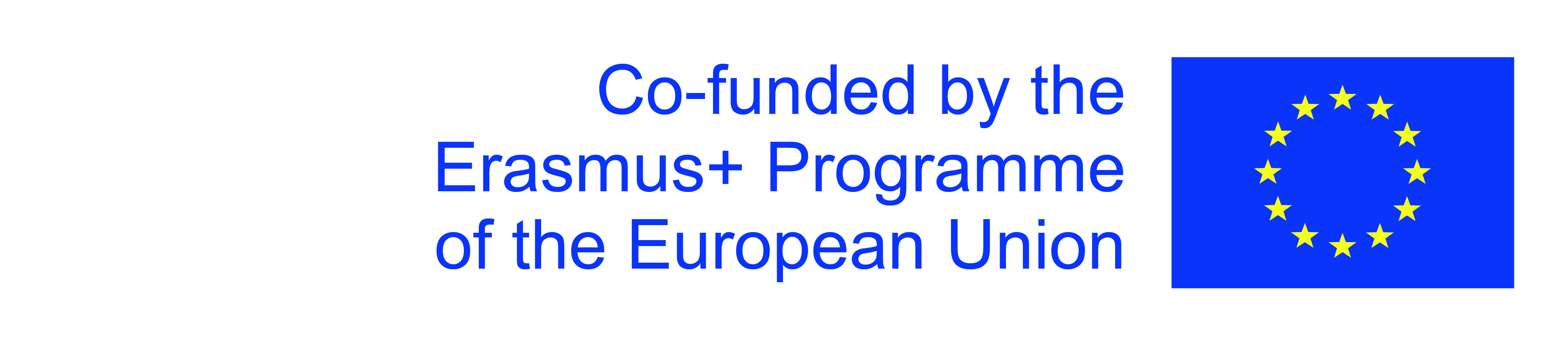 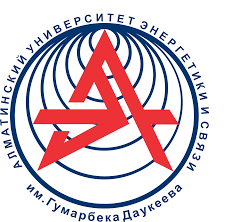 _______________________________________________________________________________________Бизнес идея Для конкурса Erasmus Day AUPET 2020Форму заявки отправлять на email: m.temirbekova@aues.kzНаименование бизнес идеиНаименование бизнес идеиНаименование учебного заведенияНаименование учебного заведенияУчастник команды 1Ф.И.ОУчастник команды 1Специальность, курсУчастник команды 1EmailУчастник команды 1Контактный телефонУчастник команды 2Ф.И.ОУчастник команды 2Специальность, курсУчастник команды 2EmailУчастник команды 2Контактный телефонКраткое описание проектаКраткое описание проектаОпишите новизну вашей идеиОпишите новизну вашей идеи